N  Repertorio n. ____/__________REPUBBLICA ITALIANAPOLITECNICO DI MILANOCONTRATTO IN FORMA PUBBLICA AMMINISTRATIVAdi appalto per la fornitura del SERVIZIO SOSTITUTIVO DI MENSA MEDIANTE BUONI PASTO ELETTRONICI PER STUDENTI ASSEGNATARI DI BENEFICI DEL DIRITTO ALLO STUDIOTRAil Politecnico di Milano - Piazza Leonardo da Vinci n. 32, 20133 Milano - C.F. 80057930150 che nel prosieguo del presente atto sarà denominato PolitecnicoEla società ________, via _______, C.F. __________ , capitale sociale versato € __________, iscritta al Registro delle Imprese di __________il __________con numero __________, che nel prosieguo del presente atto sarà denominata Società.L’anno __________il giorno __________del mese di __________nei locali dell’Area __________del Politecnico di Milano, piazza Leonardo da Vinci, 32 Milano, avanti a me Dott. Francesco Cavazzana, nato a Milano il 10.12.1976, Ufficiale Rogante, in forza del D.D. Rep. n. 963 Prot. n. 8890 del 26.03.2014, senza la presenza di testimoni, avendovi le parti di comune accordo rinunciato, me consenziente, si sono costituiti:- da una parte il Politecnico rappresentato da __________, nato a ______ il _____, C.F. ______, domiciliato per la carica nei locali del Rettorato di questo Politecnico, siti come sopra, il quale interviene nel presente contratto in virtù del D.D. Repertorio n. ______/______Prot n. ______del _____[delega firma]_emesso ai sensi dell’art. 59, comma 4, del R.A.F.C. del Politecnico emanato con D.R. Rep. n. 828 Prot. n. 7766 del 14/03/2014, e in esecuzione del D.D. ______/______Prot n. ______del ____[determina a contrarre]__;- dall’altra parte la Società rappresentata da ______nato a ______il ______C.F. ______, domiciliato per la carica presso la sede legale dell’Impresa, in qualità di Presidente del Consiglio di Amministrazione della Società, come risulta da certificato della Camera di Commercio T ______   estratto dal Registro Imprese in data ______.Tra detti comparenti, aventi i requisiti di legge della cui identità personale io, Ufficiale Rogante, sono certo.PREMESSO- che il Consigli di Amministrazione del Politecnico di Milano con delibera n. ______del ______ha previsto di bandire una procedura di gara ________________________ per la fornitura di ______.- che il Politecnico con decreto del Direttore generale ______/______Prot n. ______del ______ ha indetto procedura aperta per la fornitura di ____________.- che con D.D. Repertorio n. ______/______Prot n. ______del ______è stata aggiudicata definitivamente la gara con un ribasso del ______% rispetto alla base d’asta all’RTI costituendo composto dalle società ______ (mandataria) e ______ (mandante) ; - che è stata inviata comunicazione di aggiudicazione alla Società il ______;- che con PEC Prot. n. ______del ______è stato inviato l’atto di costituzione del Raggruppamento Temporaneo di Impresa;- che la Società, ai sensi dell’art. ______del Capitolato Speciale ha costituito garanzia fideiussoria di Euro ______a mezzo polizza fideiussoria n.  ______emessa il ______  da ______- che i Tribunali di ______e di ______hanno comunicato che non sussistono le cause interdittive previste degli artt. 6 e 67 del D. Lgs. 6.9.2011, n. 159, relative alla Società;- che in data ______è stata inoltrata alla Prefettura di ______richiesta di rilascio dell'informazione antimafia e che _________;- che è stata verificata la sussistenza dei requisiti di ordine generale di cui all’art. 80 del D.Lgs.50/16.TUTTO CIO’ PREMESSOsi conviene e si stipula quanto segue:Art. 1La narrativa che precede forma parte integrante e sostanziale del presente contratto.Art. 2 - Oggetto del contrattoIl Politecnico, come sopra rappresentato, concede in appalto alla Società, rappresentata da ______nato a ______il ______C.F. ______in qualità di Presidente del Consiglio di Amministrazione della Società, che accetta, la fornitura del “SERVIZIO SOSTITUTIVO DI MENSA MEDIANTE BUONI PASTO ELETTRONICI PER STUDENTI ASSEGNATARI DI BENEFICI DEL DIRITTO ALLO STUDIOArt. 3 - Obblighi della SocietàAlla Società spetta l'erogazione dei servizi oggetto dell’appalto secondo le modalità di cui al presente contratto, al Capitolato Speciale di Appalto (All. “1”), all’Offerta Economica presentata in sede di gara (All. “2”).La percentuale di subappalto, calcolata sulla durata del contratto, dovrà essere inferiore al 30%.Art. 4 - Durata dell’appaltoL'appalto avrà inizio alla data del _____ e avrà la durata fino al _______.Art. 5 - Importo dell’appaltoIl corrispettivo contrattuale ammonta ad € ______ annui per un totale di € ______.L’ammontare definitivo dell’appalto verrà comunque determinato a misura dal computo delle prestazioni effettivamente richieste dall’ Ateneo e del numero di pasti effettivamente consumati.Il Politecnico di Milano si riserva, agli stessi patti, prezzi e condizioni, la facoltà apportare varianti in diminuzione all’importo del contratto sino al limite del 40% dello stesso qualora in futuro il numero di studenti assegnatari di benefici per il diritto allo studio dovesse diminuire rispetto a quanto attualmente prevedibile, ad esempio qualora i fondi di finanziamento ricevuti dal Politecnico di Milano per il diritto allo studio dovessero subire diminuzioni. Il soggetto aggiudicatario, pertanto, non potrà avanzare alcuna pretesa di indennizzo nel caso in cui si verificasse una variazione del servizio per le ragioni sopraesposte.Art. 6 - Condizioni della fornituraL’appalto viene concesso dal Politecnico ed accettato dalla Società sotto l’osservanza piena, assoluta ed inscindibile delle condizioni e delle modalità di cui al presente contratto, al Capitolato Speciale (All. “1”), all’Offerta Tecnica (All. “2”).Art. 7 – Tracciabilità dei flussi finanziari (legge 136/2010)Al fine di assicurare la tracciabilità dei flussi finanziari finalizzata a prevenire infiltrazioni criminali, il Fornitore assume tutti gli obblighi di tracciabilità dei flussi finanziari di cui alla legge 136/2010.Il fornitore si impegna inoltre a produrre, su richiesta della Stazione appaltante, documentazione idonea per consentire le verifiche di cui al comma 9 della legge 136/2010.A pena di risoluzione del contratto, tutti i movimenti finanziari relativi alla fornitura devono essere registrati su conto corrente dedicato e devono essere effettuati esclusivamente tramite lo strumento del bonifico bancario o altri strumenti previsti dalla legge 136/2010, salvo le deroghe previste dalla legge stessaArt. 8 – Modalità di esecuzione della fornitura, Servizi minimi richiesti per la fornitura. Si rinvia al Capitolato Speciale del bando per la fornitura del servizio sostitutivo di mensa mediante buoni pasto elettronici per studenti assegnatari di benefici del diritto allo studio.Art. 9 – Normativa anticorruzione.1)	RAPPORTI DI PARENTELALa società dichiara che non sussistono rapporti di parentela, affinità, coniugio, convivenza tra i titolari e i soci dell’azienda e il Rettore, Prorettori, Prorettori delegati dei Poli territoriali, Direttore Generale, Dirigenti, Componenti del Consiglio di Amministrazione, i Direttori di Dipartimento, i Presidi di Scuola, visibili all’indirizzo http://www.polimi.it/ateneo/,  RUP della presente procedura.2)	TENTATIVI DI CONCUSSIONELa Società si impegna a dare comunicazione tempestiva alla Stazione appaltante e alla Prefettura, di tentativi di concussione che si siano, in qualsiasi modo, manifestati nei confronti dell’imprenditore, degli organi sociali o dei dirigenti di impresa.Il predetto adempimento ha natura essenziale ai fini della esecuzione del contratto e il relativo inadempimento darà luogo alla risoluzione espressa del contratto stesso, ai sensi dell’art. 1456 del c.c., ogni qualvolta nei confronti di pubblici amministratori che  abbiano esercitato funzioni relative alla stipula ed esecuzione del contratto, sia stata disposta misura cautelare o sia intervenuto rinvio a giudizio per il delitto previsto dall’art. 317 del c.p.3)	CONOSCENZA CODICE COMPORTAMENTO DEI DIPENDENTI PUBBLICI DEL POLITECNICO DI MILANO E PIANO DI PREVENZIONE DELLA CORRUZIONE DI ATENEOIl fornitore dichiara di conoscere il Codice di Comportamento dei dipendenti pubblici del Politecnico di Milano e il Piano Triennale di Prevenzione della Corruzione dell’Ateneo, reperibili all’indirizzo:http://www.polimi.it/menu-di-servizio/policy/amministrazione-trasparente/altri-contenuti/Il Fornitore ha l’obbligo di rispettare e di divulgare all’interno della propria organizzazione Codice di comportamento dei dipendenti pubblici del Politecnico di Milano per tutta la durata della procedura di affidamento e del contratto.Fatti salvi gli eventuali altri effetti, l’inosservanza delle norme e/o la violazione degli obblighi derivanti dal codice di comportamento dei dipendenti pubblici di cui all’art. 54 del D.Lgs. 165/2001 o al Codice di comportamento dei dipendenti del Politecnico di Milano comporta la risoluzione del presente contratto ai sensi dell’art.1456 del c.c.4) EX DIPENDENTI La Società dichiara di non avere concluso contratti di lavoro subordinato o autonomo e/o di non aver attribuito incarichi ad ex dipendenti che hanno esercitato poteri autoritativi o negoziali per conto dell’Università per il triennio successivo alla cessazione del rapporto e si impegna a non stipularli nel prossimo triennio.Art. 10 - Penalità Saranno applicate le penalità previste dall’art.12 - Regolarità del servizio – controlli - penalità del Capitolato Speciale.Art. 11 – Inadempimenti contrattuali e risoluzione del contrattoIl Politecnico di Milano ha facoltà di risolvere il contratto, ai sensi dell’art. 1456 del Codice Civile, in caso di mancanza anche sopravvenuta dei requisiti di cui all’Art.80 D.Lgs.50/16, nonché nei casi previsti dagli artt. 7 e 9 del presente contratto. Ai sensi dell’Art.92 c.3 e 4 del D.Lgs.159/2011 il presente contratto è stipulato sotto condizione risolutiva, ai sensi dell’art. 1456 del Codice Civile, in caso di esito negativo dell’informativa antimafia richiesta, fatto salvo il pagamento del valore delle opere già eseguite e il rimborso delle spese sostenute per l'esecuzione del rimanente, nei limiti delle utilità conseguite.(opzionale in pendenza esito verifiche antimafia).Il Politecnico di Milano ha il diritto di recedere in qualunque tempo dal Contratto con le modalità previste dall’Art.109 D.Lgs.50/2016.Il Politecnico di Milano ha inoltre la facoltà di risolvere il contratto ai sensi dell’art. 1456 del Codice Civile, nei previsti casi dall’art. 16 – Risoluzione del Capitolato SpecialeArt. 13 - Documenti che fanno parte del contrattoAll. 1 Capitolato Speciale.All. 2 Offerta EconomicaAll. 3 Patti di IntegritàAll. 4 DUVRIArt. 14 - Domicilio legalePer tutti gli effetti del presente contratto il Politecnico elegge domicilio legale in Piazza Leonardo da Vinci n. 32, 20133 Milano; la Società elegge domicilio legale in via ______, ____________ (______).Art. 15 Foro competentePer tutte le questioni relative ai rapporti tra il Politecnico e la Società sarà competente il Foro di MilanoArt. 16 Modalità di fatturazione e pagamentoLa fatturazione avverrà annualmente, all’inizio di ciascun anno di contratto, per un importo pari ad un terzo del totale offerto in sede di gara.La fattura dovrà essere trasmessa in forma elettronica secondo il formato di cui all’allegato A “Formato della fattura elettronica” del DM n.55/2013, indirizzandola al Codice Univoco Ufficio che verrà comunicato in sede di avvio del servizio.Oltre al “Codice Univoco Ufficio” che deve essere inserito obbligatoriamente nell’elemento “Codice Destinatario” del tracciato della fattura elettronica, nella fattura dovranno essere indicate anche le seguenti informazioni:Il pagamento avverrà entro 30 giorni dalla data di ricezione della fattura, previa verifica, da parte del Direttore dell'Esecuzione del Contratto,  di congruenza della stessa rispetto al contratto.Resta tuttavia espressamente inteso che in nessun caso il Fornitore potrà sospendere la prestazione dei servizi.In caso di ritardo nel pagamento dei corrispettivi contrattuali dipendente da causa non imputabile all’Ateneo, non sono dovuti né gli interessi moratori, né il risarcimento per l’eventuale maggior danno patito dal creditore. Resta inteso che in merito all'applicazione degli interessi di mora, la decorrenza dei termini per il pagamento delle fatture viene sospesa nel caso vengano riscontrati da parte del Committente omissioni, incongruenze, errori formali o sostanziali inerenti le fatture medesime, o gravi irregolarità della fornitura oggetto delle stesse. Tali irregolarità verranno comunicate per iscritto (di norma tramite PEC) al Fornitore, il quale è tenuto a fornire riscontro scritto.Al termine delle necessarie verifiche, qualora le suddette irregolarità fossero tali da non consentire l'espletamento delle normali procedure amministrative, il Fornitore è tenuto all'emissione di note di credito per l’annullamento delle fatture contestate e alla successiva riemissione di fatture corrette.In particolare in presenza di DURC che segnali inadempienze contributive, o in caso di accertate violazioni rispetto agli obblighi relativi al pagamento  di altri contributi previdenziali e assistenziali o di accertate violazioni rispetto agli obblighi relativi al pagamento di imposte e tasse, l’Ateneo si riserva la facoltà sospendere il pagamento per il tempo necessario alle dovute verifiche, di trattenere dall’importo dovuto l’ammontare corrispondente all’inadempienza e di provvedere alla segnalazione all’Autorità competente ai fini dell’eventuale intervento sostitutivo.Art. 17 - Registrazione e spese contrattualiTutte le spese e gli oneri fiscali relativi al presente contratto, esclusa l’I.V.A., sono a carico della Società.Il presente contratto è soggetto a registrazione fiscale a cura dell’Amministrazione del Politecnico.Richiesto io sottoscritto Ufficiale Rogante ho ricevuto il presente contratto, del quale, salvo che per gli allegati per espressa dispensa avutane dalle parti, ho dato lettura alle parti stesse che lo hanno approvato e con me lo sottoscrivono. Il presente Contratto è stipulato in modalità elettronica ai sensi dell’art. 32 del D.Lgs. 50/2016, così come novellato dall’art. 6 co. 3 del D.L. 179/2012, convertito con modificazioni in Legge 221/2012.Art. 18 - Utilizzo del nome e del logo del Politecnico di MilanoIl Politecnico di Milano non potrà essere citato a scopi pubblicitari, promozionali e nella documentazione commerciale né potrà mai essere utilizzato il logo del Politecnico di Milano se non previa autorizzazione da parte del Politecnico stesso. Le richieste di autorizzazione possono essere inviate a comunicazione@polimi.it.Il presente Contratto è sottoscritto con firma digitale.POLITECNICO DI MILANO________________________________________________________________Società __________________________________________________________Sono specificamente approvati ai sensi degli artt. 1341/1342 c.c. gli artt. 3, 4, 5, 6, 8, 9, 10, 11, 12, 13, 15 e 16 del presente contratto.Società __________________________________________________________L’UFFICIALE ROGANTE________________________________________Informazione Elemento del tracciato fattura elettronica Codice Identificativo Gara <CodiceCIG> CONTRATTO: numero di protocollo/repertorio che verrà comunicato in sede di avvio del servizio<Dati Generali><DatiContratto> NOTE CREDITO (se indicato): dovrà essere indicato il numero della fattura trasmessa <Dati Generali><DatiFattureCollegate> 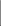 